Banrekord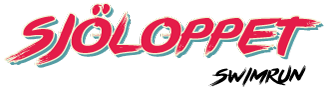 Distansloppet Lagnamn:		Namn deltagare:		År:	Tid:HerrklassTeam Strömgren	Ola Lagerström, Robin Leandersson 	2018	03:03:21DamklassBK badjävlar 	  	Erika Gren, Nanna Bergendahl 	2018	03:19:27Mixed klass				Racepaddle.com	Daniel Liljedahl, Åsa Eriksson	2018	03:01:22SprintloppetHerrklassMudrats	 	Daniel Westman, Erik Rosenqvist 	2017	01:33:21DamklassTeam Amazon 	Cecilia Sjöholm, Melina Westerberg	2017	01:32:15Mixed klass				Halvarsson/Eklund 	Sabina Halvarsson, Daniel Eklund 	2016	01:35:01Barn/familjeloppetBästisarna		Pelle Karlsson, Lisa Karlsson		2018	11:28 min